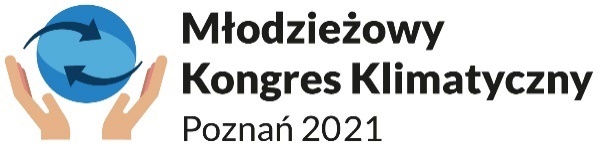 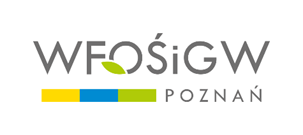 Załącznik Nr 1 do Regulaminu konkursu „ Z EKOlogią nam po drodze”w ramach Młodzieżowego Kongresu Klimatycznego 2021									………………………………..									    (miejscowość, data)KARTA  ZGŁOSZENIAw konkursie „ Z EKOlogią nam po drodze ”…………………………………………………………………………………………………..…(nazwa szkoły) …………………………………………………………………………………………………..(adres szkoły)      …………………………………………………………………………………………….….…(adres strony internetowej szkoły) ……………..……………………………………………………………………………………..(imię i nazwisko, telefon oraz adres e-mail opiekuna Konkursu)…………………………………………………………………………………………………..(imię i nazwisko oraz pieczęć dyrektora szkoły) □ Oświadczam, iż zapoznałem/zapoznałam się i akceptuję zapisy Regulaminu Konkursu, który został opublikowany na stronie internetowej WFOŚiGW w Poznaniu pod adresem: www.wfosgw.poznan.pl.□ Oświadczam, iż wyrażam zgodę na przetwarzanie przez Organizatorów i Kapitułę MKK danych osobowych zawartych w formularzu zgłoszeniowym w celu i zakresie niezbędnym do organizacji przedsięwzięcia pod tytułem „Młodzieżowy Kongres Klimatyczny 2021”.…………………………………Podpis opiekuna Konkursu…………………………………Imię i nazwisko uczestnika Konkursu…………………………………Podpis uczestnika Konkursu…………………………………Imię i nazwisko uczestnika Konkursu…………………………………Podpis uczestnika Konkursu…………………………………Imię i nazwisko uczestnika Konkursu…………………………………Podpis uczestnika Konkursu…………………………………Imię i nazwisko uczestnika Konkursu…………………………………Podpis uczestnika Konkursu…………………………………Imię i nazwisko uczestnika Konkursu…………………………………Podpis uczestnika Konkursu